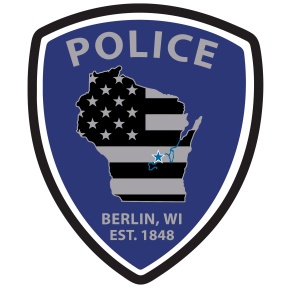 CHIEF OF POLICEThe City of Berlin, Wisconsin, located on the Fox River in Green Lake County, is 20 minutes west of Oshkosh and has 5,601 residents.  This quaint rural community has established businesses, a local hospital, and thriving school system.  Berlin is currently seeking a Chief of Police.  The Berlin Police Department employs twelve (12) full-time officers, including the Chief.  The Chief of Police is appointed by the Police and Fire Commission and shall have command of the police force of the City, under the direction of the Police & Fire Commission.  The Chief of Police is responsible for the executive leadership of the law enforcement functions of the City of Berlin Police Department consistent with WI State Statutes. As a community leader, the Chief shall mentor and empower the members to further enhance the police/community relationship and demonstrate exceptional personal, verbal and written communication skills.The Chief of Police is responsible for the development and administration of the departmental annual operating budget of $1.3 million. The successful candidate must be qualified under Wisconsin Law Enforcement Standards Board and be an effective communicator, facilitator and administrator with problem solving and analytical skills. Qualified candidates will have a minimum of ten (10) years of progressively responsible law enforcement experience, of which five (5) years are in police management positions. Candidate must possess a valid driver’s license. Residency required. The qualified candidate must have a strong working knowledge of police leadership and management methods.  The 2020 salary range for this position per the Employee Classification & Compensation plan is $65,355-$84,961.  See full position description located at: www.cityofberlin.netInterested applicants should submit resume by October 15 to:  City Administrator Jodie Olson, 108 N. Capron Street, PO Box 272, Berlin, WI  54923 or e-mail at jolson@cityofberlin.net.